 Внеочередное заседание                                                      IV-го созыва                                                 РЕШЕНИЕ 22  февраля  2022 года                                                                                      № 180 О сложении полномочий председателя Совета сельского поселения Бадраковский сельсовет муниципального района Бураевский район Республики Башкортостан Мидатова Илдуса Ттмергалиевича В соответствии с пунктом 2 части 6 статьи 36 Федерального закона от 06.10.2003 № 131-ФЗ «Об общих принципах организации местного самоуправления в Российской Федерации» и подпунктом 2 пункта  9 статьи 22 Устава сельского поселения Бадраковский  сельсовет муниципального района Бураевский район Республики Башкортостан и на основании заявления Мидатова Илдуса Тимергалиевича  об отставке по собственному желанию Совет сельского поселения Бадраковский сельсовет муниципального района Бураевский район Республики Башкортостан РЕШИЛ:1. Досрочно прекратить полномочия председателя Совета сельского поселения Бадраковский сельсовет муниципального района Бураевский район Республики Башкортостан Мидатова Илдуса Тимергалиевича, в связи с отставкой по собственному желанию.2. Настоящее решение вступает в силу со дня его подписания.3. Обнародовать настоящее решение в установленном порядке.Заместитель председателя  Совета сельского поселенияБадраковский сельсовет муниципального района Бураевский район Республики Башкортостан                                                             Н.Н.НафиковаБАШКОРТОСТАН РЕСПУБЛИКАҺЫБОРАЙ РАЙОНЫ МУНИЦИПАЛЬРАЙОНЫНЫҢ БАЗРАК АУЫЛ СОВЕТЫ
АУЫЛ БИЛӘМӘҺЕ СОВЕТЫ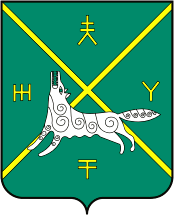 СОВЕТ СЕЛЬСКОГО ПОСЕЛЕНИЯ БАДРАКОВСКИЙ СЕЛЬСОВЕТ МУНИЦИПАЛЬНОГО РАЙОНА БУРАЕВСКИЙ РАЙОН РЕСПУБЛИКИ БАШКОРТОСТАН